		7.G Take Home Quiz			Name ___________________________GridProblemWork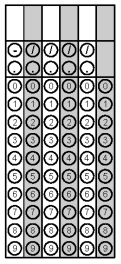 The circumference of a circle is 144 meters.  What is the radius of the circle to the nearest whole number?Find the value of a if the perimeter of the figure below is 41 units.           4a + 5                                  15 - aWhat is the area of the window below to the nearest TENTH?          14ft                  12 ft What is the area of a circle with a diameter of 25 inches? How many square feet of fabric would be needed for a tent (triangular prism) if its base measures 4ft, the height is 5ft, and the length is 8ft? 